Θέμα:	 «Τελετή απονομής επαίνων – βραβείων από το Σύλλογο Καστοριέων Νέας Υόρκης «ΟΜΟΝΟΙΑ», στους αριστούχους τελειόφοιτους μαθητές Γενικών και Επαγγελματικών Λυκείων Π.Ε. Καστοριάς, σχολικού έτους 2016-2017» 	Σας γνωρίζουμε, ότι την Τρίτη 29 Αυγούστου 2017 και ώρα 11:00, στην αίθουσα Συνεδριάσεων του Διοικητηρίου της Π.Ε. Καστοριάς, θα γίνει η απονομή επαίνων – βραβείων από το Σύλλογο Καστοριέων Νέας Υόρκης «ΟΜΟΝΟΙΑ», στους αριστούχους τελειόφοιτους μαθητές των ΓΕ.Λ. και ΕΠΑ.Λ. της περιοχής μας, σχολικού έτους 2016-2017.	Επί σειρά ετών οι Καστοριείς του Συλλόγου «ΟΜΟΝΟΙΑ», της αντίπερα πλευράς του Ατλαντικού, της Νέας Υόρκης, κρατούν ανοιχτή τη γέφυρα επικοινωνίας με τη γενέτειρά τους, την Καστοριά μας και τιμούν τα παιδιά μας, που ξεχωρίζουν για το ήθος και την επίδοσή τους στην τελευταία τάξη των Λυκείων μας.	Είμεθα ευγνώμονες, τους ευχαριστούμε από καρδιάς, και δεσμευόμαστε να είμαστε ακούραστοι συνεργάτες στο πνευματικό και κοινωνικό έργο τους.	Επίσης, ευχαριστούμε την Αντιπεριφέρεια Καστοριάς, η οποία με τη σειρά της, στηρίζει το συγκεκριμένο θεσμό και η τελετή απονομής επαίνων – βραβείων αποτελεί κοινό τόπο μεταξύ της ΔΔΕ και της Π.Ε. Καστοριάς, με στόχο την ανάδειξη της πρωτοβουλίας των ομογενών Καστοριέων της Νέας Υόρκης, καθώς και την ανάδειξη των μαθητών μας, οι οποίοι τιμούν τον τόπο τους και το δημόσιο σχολείο με το ήθος και την επίδοσή τους.	Η εκδήλωση είναι ανοικτή και θα είναι τιμή για όλους η παρουσία των «εδώ» Καστοριέων στην τελετή απονομής επαίνων – βραβείων από τους «εκεί» Καστοριείς στα παιδιά μας που αρίστευσαν φέτος. 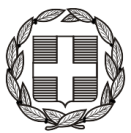 Καστοριά , 28-08-2017Αρ. Πρωτ. : Φ20.2/4392ΠΡΟΣ : Σύλλογο Καστοριέων Νέας Υόρκης «ΟΜΟΝΟΙΑ» Σχολικές Μονάδες  Β/θμιαςΕκπ/σης Π.Ε. ΚαστοριάςΚΟΙΝ. : Περιφερειακή Δ/νση 
A΄/θμιας & Β΄/θμιας Εκπ/σης 
Δυτ. ΜακεδονίαςM.M.E.Η Δ/ντρια της Δ.Δ.Ε ΚαστοριάςΣτέλλα Κ. Τέγου – Στεργιοπούλου